Inhaltsübersicht Leistungsverzeichnis:AkathermThermoPlus PE Doppelrohrleitungssystem (Abfluss)Ringraum ausgestattet mit selbstlimitierendem Parallelheizband- Abflussrohr innen und außen - 											SeitenInhaltsübersicht									1-2Beschreibung										3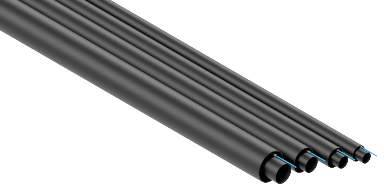 DR 10.100 Rohre									4-5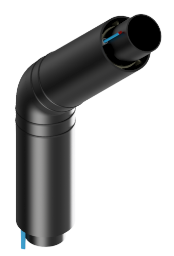 DR 12.45 Winkel/ DR 11.45 Bogen 45°							6-7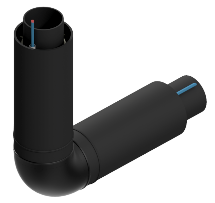 DR 12.88 Winkel 88,5°									8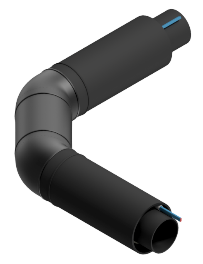 DR12.47 Umlenkung 2x45° mit Zwischenstück						8-10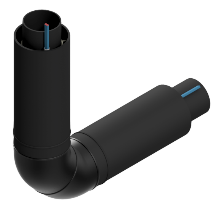 DR 12.47 Umlenkung 2x45° ohne Zwischenstück					10-12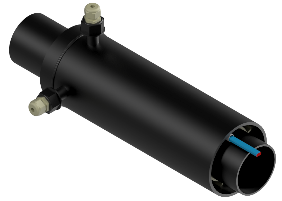 DR 67 Endübergang auf Einzelrohr Rohranfang					12-14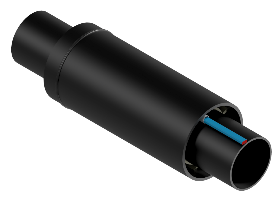 DR 67 Endübergang auf Einzelrohr Rohrende 					14-16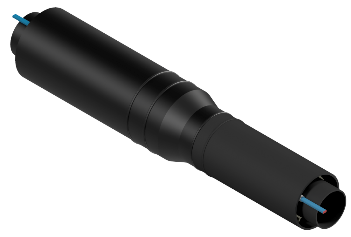 DR 15 Reduktion konzentrisch								16-19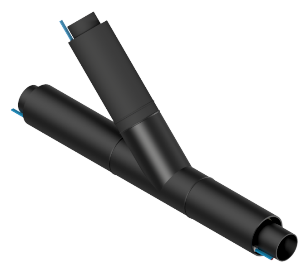 DR 30 Abzweig 45°									19-24DR 31 Abzweig 45° mit 45° Winkel							24-29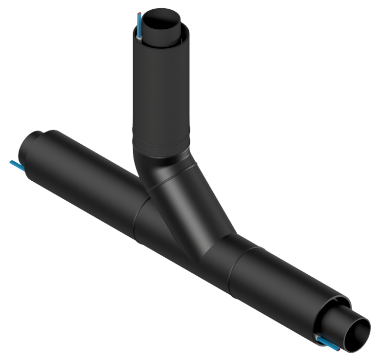 DR 32 Abzweig 45° mit direktem Endübergang					29-31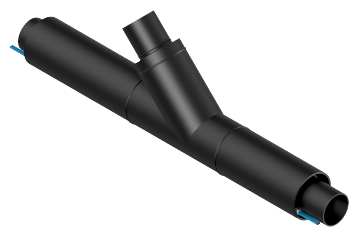 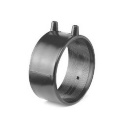 PEA 41.95-65 Akafusions Elektroschweißmuffen					32-35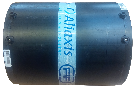 DR 41.95 Heizwendeschweiß-Langmuffen						31-35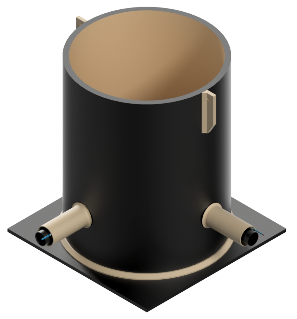 DR 60.04 Schächte									36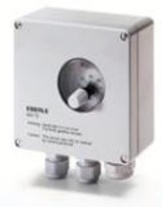 Zubehör für Begleitheiztechnik		37-38LeistungsverzeichnisAkathermThermoPlus PE Doppelrohrleitungssystem (Abfluss)Ringraum ausgestattet mit selbstlimitierendem (selbstbegrenzendem) Parallelheizband- Abflussrohr innen und außen -Vorbemerkungen:Für die im Leistungsumfang enthaltenen PE-HD Rohrleitungen sind die nachfolgend aufgeführten Anforderungen einzuhalten, sofern in den einzelnen Leistungspositionen keine anderen Forderungen erhoben werden.Die Abmessungen und Qualitätsanforderungen der PE-HD Rohre (getempert) und Formteile müssen den Normen (DIN EN 1519, bzw. DIN EN 12666) entsprechen. Die in den Doppelrohrkomponenten eingesetzten PE-HD Einzelrohre und -formteile müssen güteüberwacht (fremdüberwacht durch ein unabhängiges Prüfinstitut) sein. Die Fremdüberwachung ist durch entsprechende Dokumente nachzuweisen.Anforderungen, Auslegungen und Verarbeitungsgrundsätze sind gemäß DVS 2210-2 bzw. DVS 2207 zu entnehmen. Grundsätzlich gelten die Hinweise, Anmerkungen und Vorgaben der Hersteller.Das Doppelrohrsystem AkathermThermoPlus wird gemäß der DVS 2210-2 „Industrierohrleitungen aus thermoplastischen Kunststoffen – Projektierung, Konstruktion und Ausführung – Doppelrohrsysteme“; gefertigt und entspricht den in der nachfolgenden Tabelle aufgeführten Spezifikation:Bei der Abnahme der Rohrleitungen ist eine Dichtigkeitsprüfung (für Hausabflussrohre und Kanalrohre allgemein) nach DIN EN 1610 bzw. DVS 2210-2 Beiblatt 2 durchzuführen.Die für die einwandfreie und betriebssichere Funktion des Doppelrohrsystems notwendigen Innen-/ Außenrohrfestpunkte sind rechnerisch nachzuweisen.Die selbstlimitierende (selbstbegrenzende) Parallelheizleitung ist mit einem Fluorpolymeraußenmantel ausgestattet und für eine Dauertemperaturbeständigkeit (+85°C dauerhaft eingeschaltet) ausgelegt, sowie VDE geprüft. Hinsichtlich der Heizbandleistung ist diese auf den jeweiligen Anwendungsfall anzupassen.Die Rohrstrecken sind soweit als möglich werkseitig vorzufertigen. Alle Schweißverbindungen müssen durch geprüfte Schweißer, auf Basis der geltenden DVS Richtlinien 2207-1 und 2210-2, hergestellt werden. Örtliche Schweißverbindungen sind gemäß den Herstellerangaben als Heizwendelschweißungen (HW) durchzuführen.Leistungspositionen:Pos.											   €/Stck. /mMenge	Leistungsbeschreibung	    Netto….m		AkathermThermoPlus Abfluss-Doppelrohrleitungssystem aus PE-HD - Rohr	AkathermThermoPlus-Abfluss-Doppelrohrleitungssystem - Rohr; Innenrohr DE 110 x 4,2mm (getempert), Außenrohr, DE 160 x 6,2mm (getempert), Ringraum ausgestattet mit einem selbstlimitierendem Fluorpolymer Heizband [Leistung nach Bedarf (z. B. 31W/m)] inkl. aller notwendigen Heizbandverbinder, montiert, in Längen à 5m entsprechend den Vorbemerkungen liefern, höhen- und fluchtgerecht verlegen, einschließlich aller Nebenarbeiten.	Liefernachweis: Aliaxis Deutschland GmbH, AkathermThermoPlus oder gleichwertig	Artikel-Nr.: 10.16.11.100-H	Material.................             Lohn.............................      .......................….m		AkathermThermoPlus Abfluss-Doppelrohrleitungssystem aus PE-HD - Rohr	AkathermThermoPlus-Abfluss-Doppelrohrleitungssystem - Rohr, Innenrohr DE 125 x 4,8mm (getempert), Außenrohr DE 200 x 6,2mm (getempert), Ringraum ausgestattet mit einem selbstlimitierendem Fluorpolymer Heizband [Leistung nach Bedarf (z. B. 31W/m)] inkl. aller notwendigen Heizbandverbinder, montiert, in Längen à 5m, entsprechend den Vorbemerkungen liefern, höhen- und fluchtgerecht verlegen, einschließlich aller Nebenarbeiten.	Liefernachweis: Aliaxis Deutschland GmbH, AkathermThermoPlus oder gleichwertig	Artikel-Nr.: 10.20.12.100-H	Material.................             Lohn...........................     .......................….m		AkathermThermoPlus Abfluss-Doppelrohrleitungssystem aus PE-HD - Rohr	AkathermThermoPlus-Abfluss-Doppelrohrleitungssystem - Rohr, Innenrohr DE 160 x 6,2mm (getempert), Außenrohr DE 250 x 7,7mm (getempert), Ringraum ausgestattet mit einem selbstlimitierendem Fluorpolymer Heizband [Leistung nach Bedarf (z. B. 31W/m)] inkl. aller notwendigen Heizbandverbinder, montiert, in Längen à 5m entsprechend den Vorbemerkungen liefern, höhen- und fluchtgerecht verlegen, einschließlich aller Nebenarbeiten.	Liefernachweis: Aliaxis Deutschland GmbH, AkathermThermoPlus oder gleichwertig	Artikel-Nr.: 10.25.16.100-H	Material.................             Lohn...........................     .......................….m		AkathermThermoPlus Abfluss-Doppelrohrleitungssystem aus PE-HD – Rohr	AkathermThermoPlus-Abfluss-Doppelrohrleitungssystem - Rohr, Innenrohr DE 200 x 6,2mm (getempert), Außenrohr DE 315 x 9,7mm (getempert), Ringraum ausgestattet mit einem selbstlimitierendem Fluorpolymer Heizband [Leistung nach Bedarf (z. B. 31W/m)] inkl. aller notwendigen Heizbandverbinder, montiert, in Längen à 5m entsprechend den Vorbemerkungen liefern, höhen- und fluchtgerecht verlegen, einschließlich aller Nebenarbeiten.	Liefernachweis: Aliaxis Deutschland GmbH, AkathermThermoPlus oder gleichwertig	Artikel-Nr.: 10.31.20.100-H	Material.................             Lohn...........................      .....................….Stck.		AkathermThermoPlus Abfluss-Doppelrohrleitungssystem aus PE-HD - Winkel 45°	AkathermThermoPlus-Abfluss-Doppelrohrleitungssystem - Winkel 45°; Innenrohr DE 110 x 4,2mm, Außenrohr DE 160 x 6,2mm, Formteilenden verlängert zum Heizwendelschweißen (HM), mit allen für die Systemsicherheit notwendigen Innen-/ Außenrohrfestpunkten, Ringraum ausgestattet mit einem selbstlimitierendem Fluorpolymer Heizband [Leistung nach Bedarf (z. B. 31W/m)] inkl. aller notwendigen Heizbandverbinder, entsprechend den Vorbemerkungen liefern, höhen- und fluchtgerecht verlegen, einschließlich aller Nebenarbeiten.	Liefernachweis: Aliaxis Deutschland GmbH, AkathermThermoPlus oder gleichwertig	Artikel-Nr.: 12.16.45-1145-H	Material.................             Lohn...........................      .......................….Stck.		AkathermThermoPlus Abfluss-Doppelrohrleitungssystem aus PE-HD - Bogen 45°	AkathermThermoPlus-Abfluss-Doppelrohrleitungssystem - Bogen 45°, Innenrohr DE 125 x 4,8mm, Außenrohr DE 200 x 6,2mm, Formteilenden verlängert zum Heizwendelschweißen (HM), mit allen für die Systemsicherheit notwendigen Innen-/ Außenrohrfestpunkten, Ringraum ausgestattet mit einem selbstlimitierendem Fluorpolymer Heizband [Leistung nach Bedarf (z. B. 31W/m)] inkl. aller notwendigen Heizbandverbinder, entsprechend den Vorbemerkungen liefern, höhen- und fluchtgerecht verlegen, einschließlich aller Nebenarbeiten.	Liefernachweis: Aliaxis Deutschland GmbH, AkathermThermoPlus oder gleichwertig	Artikel-Nr.: 11.20.45-1245-H	Material.................             Lohn..........................      .......................….Stck.		AkathermThermoPlus Abfluss-Doppelrohrleitungssystem aus PE-HD - Bogen 45°	AkathermThermoPlus-Abfluss-Doppelrohrleitungssystem - Bogen 45°, Innenrohr DE 160 x 6,2mm, Außenrohr DE 250 x 7,7mm, Formteilenden verlängert zum Heizwendelschweißen (HM), mit allen für die Systemsicherheit notwendigen Innen-/ Außenrohrfestpunkten, Ringraum ausgestattet mit einem selbstlimitierendem Fluorpolymer Heizband [Leistung nach Bedarf (z. B. 31W/m)] inkl. aller notwendigen Heizbandverbinder, entsprechend den Vorbemerkungen liefern, höhen- und fluchtgerecht verlegen, einschließlich aller Nebenarbeiten.	Liefernachweis: Aliaxis Deutschland GmbH, AkathermThermoPlus oder gleichwertig	Artikel-Nr.: 11.25.45-1645-H	Material.................             Lohn..........................      .......................….Stck.		AkathermThermoPlus Abfluss-Doppelrohrleitungssystem aus PE-HD - Bogen 45°	AkathermThermoPlus-Abfluss-Doppelrohrleitungssystem - Bogen 45°, Innenrohr DE 200 x 6,2mm, Außenrohr DE 315 x 9,7mm, Formteilenden verlängert zum Heizwendelschweißen (HM), mit allen für die Systemsicherheit notwendigen Innen-/ Außenrohrfestpunkten, Ringraum ausgestattet mit einem selbstlimitierendem Fluorpolymer Heizband [Leistung nach Bedarf (z. B. 31W/m)] inkl. aller notwendigen Heizbandverbinder, entsprechend den Vorbemerkungen liefern, höhen- und fluchtgerecht verlegen, einschließlich aller Nebenarbeiten.	Liefernachweis: Aliaxis Deutschland GmbH, AkathermThermoPlus oder gleichwertig	Artikel-Nr.: 11.31.45-2045-H	Material.................             Lohn..........................      .......................….Stck.		AkathermThermoPlus Abfluss-Doppelrohrleitungssystem aus PE-HD - Winkel 88,5°	AkathermThermoPlus-Abfluss-Doppelrohrleitungssystem - Winkel 88,5°, Innenrohr DE 110 x 4,2mm, Außenrohr DE 160 x 6,2mm, Formteilenden verlängert zum Heizwendelschweißen (HM), mit allen für die Systemsicherheit notwendigen Innen-/ Außenrohrfestpunkten, Ringraum ausgestattet mit einem selbstlimitierendem Fluorpolymer Heizband [Leistung nach Bedarf (z. B. 31W/m)] inkl. aller notwendigen Heizbandverbinder, entsprechend den Vorbemerkungen liefern, höhen- und fluchtgerecht verlegen, einschließlich aller Nebenarbeiten.	Liefernachweis: Aliaxis Deutschland GmbH, AkathermThermoPlus oder gleichwertig	Artikel-Nr.: 12.16.88-1188-H	Material.................             Lohn..........................      .......................….Stck.	AkathermThermoPlus Abfluss-Doppelrohrleitungssystem aus PE-HD - Umlenkung 2x45° mit Zwischenstück	AkathermThermoPlus-Abfluss-Doppelrohrleitungssystem - Umlenkung 2x45°, Innenrohr DE 110 x 4,2mm, Außenrohr DE 160 x 6,2mm, Formteilenden verlängert zum Heizwendelschweißen (HM), mit allen für die Systemsicherheit notwendigen Innen-/ Außenrohrfestpunkten, Ringraum ausgestattet mit einem selbstlimitierendem Fluorpolymer Heizband [Leistung nach Bedarf (z. B. 31W/m)] inkl. aller notwendigen Heizbandverbinder, entsprechend den Vorbemerkungen liefern, höhen- und fluchtgerecht verlegen, einschließlich aller Nebenarbeiten.	Liefernachweis: Aliaxis Deutschland GmbH, AkathermThermoPlus oder gleichwertig	Artikel-Nr.: 12.16.47-1147-H	Material.................             Lohn..........................      .......................….Stck.	AkathermThermoPlus Abfluss-Doppelrohrleitungssystem aus PE-HD - Umlenkung 2x45° mit Zwischenstück	AkathermThermoPlus-Abfluss-Doppelrohrleitungssystem - Umlenkung 2x45°, Innenrohr DE 125 x 4,8mm, Außenrohr DE 200 x 6,2mm, Formteilenden verlängert zum Heizwendelschweißen (HM), mit allen für die Systemsicherheit notwendigen Innen-/ Außenrohrfestpunkten, Ringraum ausgestattet mit einem selbstlimitierendem Fluorpolymer Heizband [Leistung nach Bedarf (z. B. 31W/m)] inkl. aller notwendigen Heizbandverbinder, entsprechend den Vorbemerkungen liefern, höhen- und fluchtgerecht verlegen, einschließlich aller Nebenarbeiten.	Liefernachweis: Aliaxis Deutschland GmbH, AkathermThermoPlus oder gleichwertig	Artikel-Nr.: 12.20.47-1247-H	Material.................             Lohn..........................      .......................….Stck.	AkathermThermoPlus Abfluss-Doppelrohrleitungssystem aus PE-HD - Umlenkung 2x45° mit Zwischenstück	AkathermThermoPlus-Abfluss-Doppelrohrleitungssystem - Umlenkung 2x45°, Innenrohr DE 160 x 6,2mm, Außenrohr DE 250 x 7,7mm, Formteilenden verlängert zum Heizwendelschweißen (HM), mit allen für die Systemsicherheit notwendigen Innen-/ Außenrohrfestpunkten, Ringraum ausgestattet mit einem selbstlimitierendem Fluorpolymer Heizband [Leistung nach Bedarf (z. B. 31W/m)] inkl. aller notwendigen Heizbandverbinder, entsprechend den Vorbemerkungen liefern, höhen- und fluchtgerecht verlegen, einschließlich aller Nebenarbeiten.	Liefernachweis: Aliaxis Deutschland GmbH, AkathermThermoPlus oder gleichwertig	Artikel-Nr.: 12.25.47-1647-H	Material.................             Lohn..........................      .......................….Stck.	AkathermThermoPlus Abfluss-Doppelrohrleitungssystem aus PE-HD - Umlenkung 2x45° mit Zwischenstück	AkathermThermoPlus-Abfluss-Doppelrohrleitungssystem - Umlenkung 2x45°, Innenrohr DE 200 x 6,2mm, Außenrohr DE 315 x 9,7mm, Formteilenden verlängert zum Heizwendelschweißen (HM), mit allen für die Systemsicherheit notwendigen Innen-/ Außenrohrfestpunkten, Ringraum ausgestattet mit einem selbstlimitierendem Fluorpolymer Heizband [Leistung nach Bedarf (z. B. 31W/m)] inkl. aller notwendigen Heizbandverbinder, entsprechend den Vorbemerkungen liefern, höhen- und fluchtgerecht verlegen, einschließlich aller Nebenarbeiten.	Liefernachweis: Aliaxis Deutschland GmbH, AkathermThermoPlus oder gleichwertig	Artikel-Nr.: 12.31.47-2047-H	Material.................             Lohn..........................      .......................….Stck.	AkathermThermoPlus Abfluss-Doppelrohrleitungssystem aus PE-HD - Umlenkung 2x45° OHNE Zwischenstück	AkathermThermoPlus-Abfluss-Doppelrohrleitungssystem - Umlenkung 2x45°, Innenrohr DE 110 x 4,2mm, Außenrohr DE 160 x 6,2mm, Formteilenden verlängert zum Heizwendelschweißen (HM), mit allen für die Systemsicherheit notwendigen Innen-/ Außenrohrfestpunkten, Ringraum ausgestattet mit einem selbstlimitierendem Fluorpolymer Heizband [Leistung nach Bedarf (z. B. 31W/m)] inkl. aller notwendigen Heizbandverbinder, entsprechend den Vorbemerkungen liefern, höhen- und fluchtgerecht verlegen, einschließlich aller Nebenarbeiten.	Liefernachweis: Aliaxis Deutschland GmbH, AkathermThermoPlus oder gleichwertig	Artikel-Nr.: 12.16.47-11472-H	Material.................             Lohn..........................      .......................….Stck.	AkathermThermoPlus Abfluss-Doppelrohrleitungssystem aus PE-HD - Umlenkung 2x45° OHNE Zwischenstück	AkathermThermoPlus-Abfluss-Doppelrohrleitungssystem - Umlenkung 2x45°, Innenrohr DE 125 x 4,8mm, Außenrohr DE 200 x 6,2mm, Formteilenden verlängert zum Heizwendelschweißen (HM), mit allen für die Systemsicherheit notwendigen Innen-/ Außenrohrfestpunkten, Ringraum ausgestattet mit einem selbstlimitierendem Fluorpolymer Heizband [Leistung nach Bedarf (z. B. 31W/m)] inkl. aller notwendigen Heizbandverbinder, entsprechend den Vorbemerkungen liefern, höhen- und fluchtgerecht verlegen, einschließlich aller Nebenarbeiten.	Liefernachweis: Aliaxis Deutschland GmbH, AkathermThermoPlus oder gleichwertig	Artikel-Nr.: 12.20.47-12472-H	Material.................             Lohn..........................      .......................….Stck.	AkathermThermoPlus Abfluss-Doppelrohrleitungssystem aus PE-HD - Umlenkung 2x45° OHNE Zwischenstück	AkathermThermoPlus-Abfluss-Doppelrohrleitungssystem - Umlenkung 2x45°, Innenrohr DE 160 x 6,2mm, Außenrohr DE 250 x 7,7mm, Formteilenden verlängert zum Heizwendelschweißen (HM), mit allen für die Systemsicherheit notwendigen Innen-/ Außenrohrfestpunkten, Ringraum ausgestattet mit einem selbstlimitierendem Fluorpolymer Heizband [Leistung nach Bedarf (z. B. 31W/m)] inkl. aller notwendigen Heizbandverbinder, entsprechend den Vorbemerkungen liefern, höhen- und fluchtgerecht verlegen, einschließlich aller Nebenarbeiten.	Liefernachweis: Aliaxis Deutschland GmbH, AkathermThermoPlus oder gleichwertig	Artikel-Nr.: 12.25.47-16472-H	Material.................             Lohn..........................      .......................….Stck.	AkathermThermoPlus Abfluss-Doppelrohrleitungssystem aus PE-HD - Umlenkung 2x45° OHNE Zwischenstück	AkathermThermoPlus-Abfluss-Doppelrohrleitungssystem - Umlenkung 2x45°, Innenrohr DE 200 x 6,2mm, Außenrohr DE 315 x 9,7mm, Formteilenden verlängert zum Heizwendelschweißen (HM), mit allen für die Systemsicherheit notwendigen Innen-/ Außenrohrfestpunkten, Ringraum ausgestattet mit einem selbstlimitierendem Fluorpolymer Heizband [Leistung nach Bedarf (z. B. 31W/m)] inkl. aller notwendigen Heizbandverbinder, entsprechend den Vorbemerkungen liefern, höhen- und fluchtgerecht verlegen, einschließlich aller Nebenarbeiten.	Liefernachweis: Aliaxis Deutschland GmbH, AkathermThermoPlus oder gleichwertig	Artikel-Nr.: 12.31.47-20472-H	Material.................             Lohn..........................      .......................….Stck.	AkathermThermoPlus Abfluss-Doppelrohrleitungssystem aus PE-HD – Endübergang auf Einzelrohr Rohranfang	AkathermThermoPlus-Abfluss-Doppelrohrleitungssystem – Endübergang (Übergang von Doppel- auf Einzelrohr) Innenrohr DE 110 x 4,2mm, Außenrohr DE 160 x 6,2mm, Formteilenden verlängert zum Heizwendelschweißen (HM), PTC 2-leiter Temperaturfühler direkt am Mediumrohr eingebaut, Ringraum ausgestattet mit einem selbstlimitierendem Fluorpolymer Heizband [Leistung nach Bedarf (z. B. 31W/m)] inkl. aller notwendigen Heizbandverbinder, entsprechend den Vorbemerkungen liefern, höhen- und fluchtgerecht verlegen, einschließlich aller Nebenarbeiten.	Liefernachweis: Aliaxis Deutschland GmbH,	AkathermThermoPlus oder gleichwertig	Artikel-Nr.: 67.16.111-H	Material.................             Lohn........................      .......................….Stck.	AkathermThermoPlus Abfluss-Doppelrohrleitungssystem aus PE-HD - Endübergang auf Einzelrohr Rohranfang	AkathermThermoPlus-Abfluss-Doppelrohrleitungssystem – Endübergang (Übergang von Doppel- auf Einzelrohr), Innenrohr DE 125 x 4,8mm, Außenrohr DE 200 x 6,2mm, Formteilenden verlängert zum Heizwendelschweißen (HM), PTC 2-leiter Temperaturfühler direkt am Mediumrohr eingebaut, Ringraum ausgestattet mit einem selbstlimitierendem Fluorpolymer Heizband [Leistung nach Bedarf (z. B. 31W/m)] inkl. aller notwendigen Heizbandverbinder, entsprechend den Vorbemerkungen liefern, höhen- und fluchtgerecht verlegen, einschließlich aller Nebenarbeiten.	Liefernachweis: Aliaxis Deutschland GmbH, AkathermThermoPlus oder gleichwertig	Artikel-Nr.: 67.20.121-H	Material.................             Lohn.........................      .......................….Stck.	AkathermThermoPlus Abfluss-Doppelrohrleitungssystem aus PE-HD - Endübergang auf Einzelrohr Rohranfang	AkathermThermoPlus-Abfluss-Doppelrohrleitungssystem – Endübergang (Übergang von Doppel- auf Einzelrohr), Innenrohr DE 160 x 6,2mm, Außenrohr DE 250 x 7,7mm, Formteilenden verlängert zum Heizwendelschweißen (HM), PTC 2-leiter Temperaturfühler direkt am Mediumrohr eingebaut, Ringraum ausgestattet mit einem selbstlimitierendem Fluorpolymer Heizband [Leistung nach Bedarf (z. B. 31W/m)] inkl. aller notwendigen Heizbandverbinder, entsprechend den Vorbemerkungen liefern, höhen- und fluchtgerecht verlegen, einschließlich aller Nebenarbeiten.	Liefernachweis: Aliaxis Deutschland GmbH, AkathermThermoPlus oder gleichwertig	Artikel-Nr.: 67.25.161-H	Material.................             Lohn........................      .......................….Stck.	AkathermThermoPlus Abfluss-Doppelrohrleitungssystem aus PE-HD - Endübergang auf Einzelrohr Rohranfang	AkathermThermoPlus-Abfluss-Doppelrohrleitungssystem – Endübergang (Übergang von Doppel- auf Einzelrohr), Innenrohr DE 200 x 6,2mm, Außenrohr DE 315 x 9,7mm,Formteilenden verlängert zum Heizwendelschweißen (HM), PTC 2-leiter Temperaturfühler direkt am Mediumrohr eingebaut, Ringraum ausgestattet mit einem selbstlimitierendem Fluorpolymer Heizband [Leistung nach Bedarf (z. B. 31W/m)] inkl. aller notwendigen Heizbandverbinder, entsprechend den Vorbemerkungen liefern, höhen- und fluchtgerecht verlegen, einschließlich aller Nebenarbeiten.	Liefernachweis: Aliaxis Deutschland GmbH, AkathermThermoPlus oder gleichwertig	Artikel-Nr.: 67.31.201-H	Material.................             Lohn........................  …………………. ….Stck.	AkathermThermoPlus Abfluss-Doppelrohrleitungssystem aus PE-HD – Endübergang auf Einzelrohr Rohrende	AkathermThermoPlus-Abfluss-Doppelrohrleitungssystem – Endübergang (Übergang von Doppel- auf Einzelrohr) Innenrohr DE 110 x 4,2mm, Außenrohr DE 160 x 6,2mm, Formteilenden verlängert zum Heizwendelschweißen (HM), Ringraum ausgestattet mit einem selbstlimitierendem Fluorpolymer Heizband [Leistung nach Bedarf (z. B. 31W/m)], Heizband endet im Ringraum, inkl. aller notwendigen Heizbandverbinder, entsprechend den Vorbemerkungen liefern, höhen- und fluchtgerecht verlegen, einschließlich aller Nebenarbeiten.	Liefernachweis: Aliaxis Deutschland GmbH,	AkathermThermoPlus oder gleichwertig	Artikel-Nr.: 67.16.112-H	Material.................             Lohn........................      .......................….Stck.	AkathermThermoPlus Abfluss-Doppelrohrleitungssystem aus PE-HD - Endübergang auf Einzelrohr Rohrende	AkathermThermoPlus-Abfluss-Doppelrohrleitungssystem – Endübergang (Übergang von Doppel- auf Einzelrohr), Innenrohr DE 125 x 4,8mm, Außenrohr DE 200 x 6,2mm, Formteilenden verlängert zum Heizwendelschweißen (HM), Ringraum ausgestattet mit einem selbstlimitierendem Fluorpolymer Heizband [Leistung nach Bedarf (z. B. 31W/m)], Heizband endet im Ringraum, inkl. aller notwendigen Heizbandverbinder, entsprechend den Vorbemerkungen liefern, höhen- und fluchtgerecht verlegen, einschließlich aller Nebenarbeiten.	Liefernachweis: Aliaxis Deutschland GmbH, AkathermThermoPlus oder gleichwertig	Artikel-Nr.: 67.20.122-H	Material.................             Lohn.........................      .......................….Stck.	AkathermThermoPlus Abfluss-Doppelrohrleitungssystem aus PE-HD - Endübergang auf Einzelrohr Rohrende	AkathermThermoPlus-Abfluss-Doppelrohrleitungssystem – Endübergang (Übergang von Doppel- auf Einzelrohr), Innenrohr DE 160 x 6,2mm, Außenrohr DE 250 x 7,7mm, Formteilenden verlängert zum Heizwendelschweißen (HM), Ringraum ausgestattet mit einem selbstlimitierendem Fluorpolymer Heizband [Leistung nach Bedarf (z. B. 31W/m)], Heizband endet im Ringraum, inkl. aller notwendigen Heizbandverbinder, entsprechend den Vorbemerkungen liefern, höhen- und fluchtgerecht verlegen, einschließlich aller Nebenarbeiten.	Liefernachweis: Aliaxis Deutschland GmbH, AkathermThermoPlus oder gleichwertig	Artikel-Nr.: 67.25.162-H	Material.................             Lohn........................      .......................….Stck.	AkathermThermoPlus Abfluss-Doppelrohrleitungssystem aus PE-HD - Endübergang auf Einzelrohr Rohrende	AkathermThermoPlus-Abfluss-Doppelrohrleitungssystem – Endübergang (Übergang von Doppel- auf Einzelrohr), Innenrohr DE 200 x 6,2mm, Außenrohr DE 315 x 9,7mm, Formteilenden verlängert zum Heizwendelschweißen (HM), Ringraum ausgestattet mit einem selbstlimitierendem Fluorpolymer Heizband [Leistung nach Bedarf (z. B. 31W/m)], Heizband endet im Ringraum, inkl. aller notwendigen Heizbandverbinder, entsprechend den Vorbemerkungen liefern, höhen- und fluchtgerecht verlegen, einschließlich aller Nebenarbeiten.	Liefernachweis: Aliaxis Deutschland GmbH, AkathermThermoPlus oder gleichwertig	Artikel-Nr.: 67.31.202-H	Material.................             Lohn........................  …………………. ….Stck.	AkathermThermoPlus Abfluss-Doppelrohrleitungssystem aus PE-HD - Reduktion konzentrisch	AkathermThermoPlus-Abfluss-Doppelrohrleitungssystem – Reduktion konzentrisch,	Innenrohr DE 110 x 4,2mm, Außenrohr DE 160 x 6,2mm,	Innenrohr DE 125 x 4,8mm, Außenrohr DE 200 x 6,2mm,	Formteilenden verlängert zum Heizwendelschweißen (HM), mit allen für die Systemsicherheit notwendigen Innen-/ Außenrohrfestpunkten, Ringraum ausgestattet mit einem selbstlimitierendem Fluorpolymer Heizband [Leistung nach Bedarf (z. B. 31W/m)] inkl. aller notwendigen Heizbandverbinder, entsprechend den Vorbemerkungen liefern, höhen- und fluchtgerecht verlegen, einschließlich aller Nebenarbeiten.	Liefernachweis: Aliaxis Deutschland GmbH, AkathermThermoPlus oder gleichwertig	Artikel-Nr.: 15.20.16-1211-H	Material.................             Lohn..........................      .....................….Stck.	AkathermThermoPlus Abfluss-Doppelrohrleitungssystem aus PE-HD - Reduktion konzentrisch	AkathermThermoPlus-Abfluss-Doppelrohrleitungssystem – Reduktion konzentrisch,	Innenrohr DE 110 x 4,2mm, Außenrohr DE 160 x 6,2mm,	Innenrohr DE 160 x 6,2mm, Außenrohr DE 250 x 7,7mm,	Formteilenden verlängert zum Heizwendelschweißen (HM), mit allen für die Systemsicherheit notwendigen Innen-/ Außenrohrfestpunkten, Ringraum ausgestattet mit einem selbstlimitierendem Fluorpolymer Heizband [Leistung nach Bedarf (z. B. 31W/m)] inkl. aller notwendigen Heizbandverbinder, entsprechend den Vorbemerkungen liefern, höhen- und fluchtgerecht verlegen, einschließlich aller Nebenarbeiten.	Liefernachweis: Aliaxis Deutschland GmbH, AkathermThermoPlus oder gleichwertig	Artikel-Nr.: 15.25.16-1611-H	Material.................             Lohn.........................      .......................….Stck.	AkathermThermoPlus Abfluss-Doppelrohrleitungssystem aus PE-HD - Reduktion konzentrisch	AkathermThermoPlus-Abfluss-Doppelrohrleitungssystem – Reduktion konzentrisch,	Innenrohr DE 125 x 4,8mm, Außenrohr DE 200 x 6,2mm,	Innenrohr DE 160 x 6,2mm, Außenrohr DE 250 x 7,7mm,	Formteilenden verlängert zum Heizwendelschweißen (HM), mit allen für die Systemsicherheit notwendigen Innen-/ Außenrohrfestpunkten, Ringraum ausgestattet mit einem selbstlimitierendem Fluorpolymer Heizband [Leistung nach Bedarf (z. B. 31W/m)] inkl. aller notwendigen Heizbandverbinder, entsprechend den Vorbemerkungen liefern, höhen- und fluchtgerecht verlegen, einschließlich aller Nebenarbeiten.	Liefernachweis: Aliaxis Deutschland GmbH, AkathermThermoPlus oder gleichwertig	Artikel-Nr.: 15.25.20-1612-H	Material.................             Lohn.........................      .......................….Stck.	AkathermThermoPlus Abfluss-Doppelrohrleitungssystem aus PE-HD - Reduktion konzentrisch	AkathermThermoPlus-Abfluss-Doppelrohrleitungssystem – Reduktion konzentrisch,	Innenrohr DE 110 x 4,2mm, Außenrohr DE 160 x 6,2mm,	Innenrohr DE 200 x 6,2mm, Außenrohr DE 315 x 9,7mm,	Formteilenden verlängert zum Heizwendelschweißen (HM), mit allen für die Systemsicherheit notwendigen Innen-/ Außenrohrfestpunkten, Ringraum ausgestattet mit einem selbstlimitierendem Fluorpolymer Heizband [Leistung nach Bedarf (z. B. 31W/m)] inkl. aller notwendigen Heizbandverbinder, entsprechend den Vorbemerkungen liefern, höhen- und fluchtgerecht verlegen, einschließlich aller Nebenarbeiten.	Liefernachweis: Aliaxis Deutschland GmbH, AkathermThermoPlus oder gleichwertig	Artikel-Nr.: 15.31.16-2011-H	Material.................             Lohn.........................      .......................….Stck.	AkathermThermoPlus Abfluss-Doppelrohrleitungssystem aus PE-HD - Reduktion konzentrisch	AkathermThermoPlus-Abfluss-Doppelrohrleitungssystem – Reduktion konzentrisch,	Innenrohr DE 125 x 4,8mm, Außenrohr DE 200 x 6,2mm,	Innenrohr DE 200 x 6,2mm, Außenrohr DE 315 x 9,7mm,	Formteilenden verlängert zum Heizwendelschweißen (HM), mit allen für die Systemsicherheit notwendigen Innen-/ Außenrohrfestpunkten, Ringraum ausgestattet mit einem selbstlimitierendem Fluorpolymer Heizband [Leistung nach Bedarf (z. B. 31W/m)] inkl. aller notwendigen Heizbandverbinder, entsprechend den Vorbemerkungen liefern, höhen- und fluchtgerecht verlegen, einschließlich aller Nebenarbeiten.	Liefernachweis: Aliaxis Deutschland GmbH, AkathermThermoPlus oder gleichwertig	Artikel-Nr.: 15.31.20-2012-H	Material.................             Lohn.........................      .......................….Stck.	AkathermThermoPlus Abfluss-Doppelrohrleitungssystem aus PE-HD – Reduktion konzentrisch	AkathermThermoPlus-Abfluss-Doppelrohrleitungssystem – Reduktion konzentrisch,	Innenrohr DE 160 x 6,2mm, Außenrohr DE 250 x 7,7mm,	Innenrohr DE 200 x 6,2mm, Außenrohr DE 315 x 9,7mm,	Formteilenden verlängert zum Heizwendelschweißen (HM), mit allen für die Systemsicherheit notwendigen Innen-/ Außenrohrfestpunkten, Ringraum ausgestattet mit einem selbstlimitierendem Fluorpolymer Heizband [Leistung nach Bedarf (z. B. 31W/m)] inkl. aller notwendigen Heizbandverbinder, entsprechend den Vorbemerkungen liefern, höhen- und fluchtgerecht verlegen, einschließlich aller Nebenarbeiten.	Liefernachweis: Aliaxis Deutschland GmbH, AkathermThermoPlus oder gleichwertig	Artikel-Nr.: 15.31.25-2016-H	Material.................             Lohn.........................      .......................….Stck.	AkathermThermoPlus Abfluss-Doppelrohrleitungssystem aus PE-HD - Abzweig 45° egal	AkathermThermoPlus-Abfluss-Doppelrohrleitungssystem - Abzweig 45° egal, Innenrohr DE 110x4,2mm, Außenrohr DE 160x6,2mm, Formteilenden verlängert zum Heizwendelschweißen (HM), mit allen für die Systemsicherheit notwendigen Innen-/ Außenrohrfestpunkten, Ringraum ausgestattet mit einem selbstlimitierendem Fluorpolymer Heizband [Leistung nach Bedarf (z. B. 31W/m)] inkl. aller notwendigen Heizbandverbinder, entsprechend den Vorbemerkungen liefern, höhen- und fluchtgerecht verlegen, einschließlich aller Nebenarbeiten.	Liefernachweis: Aliaxis Deutschland GmbH, AkathermThermoPlus oder gleichwertig	Artikel-Nr.: 3016161111-H	Material.................   Lohn...................	...................….Stck.	AkathermThermoPlus Abfluss-Doppelrohrleitungssystem aus PE-HD - Abzweig 45° egal	AkathermThermoPlus-Abfluss-Doppelrohrleitungssystem - Abzweig 45° egal, Innenrohr DE 125x4,8mm, Außenrohr DE 200x6,2mm, Formteilenden verlängert zum Heizwendelschweißen (HM), mit allen für die Systemsicherheit notwendigen Innen-/ Außenrohrfestpunkten, Ringraum ausgestattet mit einem selbstlimitierendem Fluorpolymer Heizband [Leistung nach Bedarf (z. B. 31W/m)] inkl. aller notwendigen Heizbandverbinder, entsprechend den Vorbemerkungen liefern, höhen- und fluchtgerecht verlegen, einschließlich aller Nebenarbeiten.	Liefernachweis: Aliaxis Deutschland GmbH, AkathermThermoPlus oder gleichwertig	Artikel-Nr.: 3020201212-H	Material.................   Lohn...................	...................….Stck.	AkathermThermoPlus Abfluss-Doppelrohrleitungssystem aus PE-HD - Abzweig 45° egal	AkathermThermoPlus-Abfluss-Doppelrohrleitungssystem - Abzweig 45° egal, Innenrohr DE 160x6,2mm, Außenrohr DE 250x7,7mm, Formteilenden verlängert zum Heizwendelschweißen (HM), mit allen für die Systemsicherheit notwendigen Innen-/ Außenrohrfestpunkten, Ringraum ausgestattet mit einem selbstlimitierendem Fluorpolymer Heizband [Leistung nach Bedarf (z. B. 31W/m)] inkl. aller notwendigen Heizbandverbinder, entsprechend den Vorbemerkungen liefern, höhen- und fluchtgerecht verlegen, einschließlich aller Nebenarbeiten.	Liefernachweis: Aliaxis Deutschland GmbH, AkathermThermoPlus oder gleichwertig	Artikel-Nr.: 3025251616-H	Material.................   Lohn...................	...................….Stck.	AkathermThermoPlus Abfluss-Doppelrohrleitungssystem aus PE-HD - Abzweig 45° egal	AkathermThermoPlus-Abfluss-Doppelrohrleitungssystem - Abzweig 45° egal, Innenrohr DE 200x6,2mm, Außenrohr DE 315x9,7mm, Formteilenden verlängert zum Heizwendelschweißen (HM), mit allen für die Systemsicherheit notwendigen Innen-/ Außenrohrfestpunkten, Ringraum ausgestattet mit einem selbstlimitierendem Fluorpolymer Heizband [Leistung nach Bedarf (z. B. 31W/m)] inkl. aller notwendigen Heizbandverbinder, entsprechend den Vorbemerkungen liefern, höhen- und fluchtgerecht verlegen, einschließlich aller Nebenarbeiten.	Liefernachweis: Aliaxis Deutschland GmbH, AkathermThermoPlus oder gleichwertig	Artikel-Nr.: 3031312020-H	Material.................   Lohn...................	...................….Stck.	AkathermThermoPlus Abfluss-Doppelrohrleitungssystem aus PE-HD - Abzweig 45° reduziert	AkathermThermoPlus-Abfluss-Doppelrohrleitungssystem - Abzweig 45° reduziert, Innenrohr DE 125x4,8mm, Außenrohr DE 200x6,2mm, seitlicher Zulauf Innenrohr DE 110x4,2mm, Außenrohr DE 160x6,2mm Formteilenden verlängert zum Heizwendelschweißen (HM), mit allen für die Systemsicherheit notwendigen Innen-/ Außenrohrfestpunkten, Ringraum ausgestattet mit einem selbstlimitierendem Fluorpolymer Heizband [Leistung nach Bedarf (z. B. 31W/m)] inkl. aller notwendigen Heizbandverbinder, entsprechend den Vorbemerkungen liefern, höhen- und fluchtgerecht verlegen, einschließlich aller Nebenarbeiten.	Liefernachweis: Aliaxis Deutschland GmbH, AkathermThermoPlus oder gleichwertig	Artikel-Nr.: 3020161211-H	Material.................   Lohn...................	...................….Stck.	AkathermThermoPlus Abfluss-Doppelrohrleitungssystem aus PE-HD - Abzweig 45° reduziert	AkathermThermoPlus-Abfluss-Doppelrohrleitungssystem - Abzweig 45° reduziert, Innenrohr DE 160x6,2mm, Außenrohr DE 250x7,7mm, seitlicher Zulauf Innenrohr DE 110x4,2mm, Außenrohr DE 160x6,2mm Formteilenden verlängert zum Heizwendelschweißen (HM), mit allen für die Systemsicherheit notwendigen Innen-/ Außenrohrfestpunkten, Ringraum ausgestattet mit einem selbstlimitierendem Fluorpolymer Heizband [Leistung nach Bedarf (z. B. 31W/m)] inkl. aller notwendigen Heizbandverbinder, entsprechend den Vorbemerkungen liefern, höhen- und fluchtgerecht verlegen, einschließlich aller Nebenarbeiten.	Liefernachweis: Aliaxis Deutschland GmbH, AkathermThermoPlus oder gleichwertig	Artikel-Nr.: 3025161611-H	Material.................   Lohn...................	...................….Stck.	AkathermThermoPlus Abfluss-Doppelrohrleitungssystem aus PE-HD - Abzweig 45° reduziert	AkathermThermoPlus-Abfluss-Doppelrohrleitungssystem - Abzweig 45° reduziert, Innenrohr DE 160x6,2mm, Außenrohr DE 250x7,7mm, seitlicher Zulauf Innenrohr DE 125x4,8mm, Außenrohr DE 200x6,2mm Formteilenden verlängert zum Heizwendelschweißen (HM), mit allen für die Systemsicherheit notwendigen Innen-/ Außenrohrfestpunkten, Ringraum ausgestattet mit einem selbstlimitierendem Fluorpolymer Heizband [Leistung nach Bedarf (z. B. 31W/m)] inkl. aller notwendigen Heizbandverbinder, entsprechend den Vorbemerkungen liefern, höhen- und fluchtgerecht verlegen, einschließlich aller Nebenarbeiten.	Liefernachweis: Aliaxis Deutschland GmbH, AkathermThermoPlus oder gleichwertig	Artikel-Nr.: 3025201612-H	Material.................   Lohn...................	...................….Stck.	AkathermThermoPlus Abfluss-Doppelrohrleitungssystem aus PE-HD - Abzweig 45° reduziert	AkathermThermoPlus-Abfluss-Doppelrohrleitungssystem - Abzweig 45° reduziert, Innenrohr DE 200x6,2mm, Außenrohr DE 315x9,7mm, seitlicher Zulauf Innenrohr DE 110x4,2mm, Außenrohr DE 160x6,2mm Formteilenden verlängert zum Heizwendelschweißen (HM), mit allen für die Systemsicherheit notwendigen Innen-/ Außenrohrfestpunkten, Ringraum ausgestattet mit einem selbstlimitierendem Fluorpolymer Heizband [Leistung nach Bedarf (z. B. 31W/m)] inkl. aller notwendigen Heizbandverbinder, entsprechend den Vorbemerkungen liefern, höhen- und fluchtgerecht verlegen, einschließlich aller Nebenarbeiten.	Liefernachweis: Aliaxis Deutschland GmbH, AkathermThermoPlus oder gleichwertig	Artikel-Nr.: 3031162011-H	Material.................   Lohn...................	...................….Stck.	AkathermThermoPlus Abfluss-Doppelrohrleitungssystem aus PE-HD - Abzweig 45° reduziert	AkathermThermoPlus-Abfluss-Doppelrohrleitungssystem - Abzweig 45° reduziert, Innenrohr DE 200x6,2mm, Außenrohr DE 315x9,7mm, seitlicher Zulauf Innenrohr DE 125x4,8mm, Außenrohr DE 200x6,2mm Formteilenden verlängert zum Heizwendelschweißen (HM), mit allen für die Systemsicherheit notwendigen Innen-/ Außenrohrfestpunkten, Ringraum ausgestattet mit einem selbstlimitierendem Fluorpolymer Heizband [Leistung nach Bedarf (z. B. 31W/m)] inkl. aller notwendigen Heizbandverbinder, entsprechend den Vorbemerkungen liefern, höhen- und fluchtgerecht verlegen, einschließlich aller Nebenarbeiten.	Liefernachweis: Aliaxis Deutschland GmbH, AkathermThermoPlus oder gleichwertig	Artikel-Nr.: 3031202012-H	Material.................   Lohn...................	...................….Stck.	AkathermThermoPlus Abfluss-Doppelrohrleitungssystem aus PE-HD - Abzweig 45° reduziert	AkathermThermoPlus-Abfluss-Doppelrohrleitungssystem - Abzweig 45° reduziert, Innenrohr DE 200x6,2mm, Außenrohr DE 315x9,7mm, seitlicher Zulauf Innenrohr DE 160x6,2mm, Außenrohr DE 250x7,7mm Formteilenden verlängert zum Heizwendelschweißen (HM), mit allen für die Systemsicherheit notwendigen Innen-/ Außenrohrfestpunkten, Ringraum ausgestattet mit einem selbstlimitierendem Fluorpolymer Heizband [Leistung nach Bedarf (z. B. 31W/m)] inkl. aller notwendigen Heizbandverbinder, entsprechend den Vorbemerkungen liefern, höhen- und fluchtgerecht verlegen, einschließlich aller Nebenarbeiten.	Liefernachweis: Aliaxis Deutschland GmbH, AkathermThermoPlus oder gleichwertig	Artikel-Nr.: 3031252016-H	Material.................   Lohn...................	...................….Stck.	AkathermThermoPlus Abfluss-Doppelrohrleitungssystem aus PE-HD - Abzweig 45° mit angeschweißtem Winkel 45° egal	AkathermThermoPlus-Abfluss-Doppelrohrleitungssystem - Abzweig 45° mit angeschweißtem Winkel 45° egal, Innenrohr DE 110x4,2mm, Außenrohr DE 160x6,2mm, Formteilenden verlängert zum Heizwendelschweißen (HM), mit allen für die Systemsicherheit notwendigen Innen-/ Außenrohrfestpunkten, Ringraum ausgestattet mit einem selbstlimitierendem Fluorpolymer Heizband [Leistung nach Bedarf (z. B. 31W/m)] inkl. aller notwendigen Heizbandverbinder, entsprechend den Vorbemerkungen liefern, höhen- und fluchtgerecht verlegen, einschließlich aller Nebenarbeiten.	Liefernachweis: Aliaxis Deutschland GmbH, AkathermThermoPlus oder gleichwertig	Artikel-Nr.: 3116161111-H	Material.................   Lohn...................	...................….Stck.	AkathermThermoPlus Abfluss-Doppelrohrleitungssystem aus PE-HD - Abzweig 45° mit angeschweißtem Winkel 45° egal	AkathermThermoPlus-Abfluss-Doppelrohrleitungssystem - Abzweig 45° mit angeschweißtem Winkel 45° egal, Innenrohr DE 125x4,8mm, Außenrohr DE 200x6,2mm, Formteilenden verlängert zum Heizwendelschweißen (HM), mit allen für die Systemsicherheit notwendigen Innen-/ Außenrohrfestpunkten, Ringraum ausgestattet mit einem selbstlimitierendem Fluorpolymer Heizband [Leistung nach Bedarf (z. B. 31W/m)] inkl. aller notwendigen Heizbandverbinder, entsprechend den Vorbemerkungen liefern, höhen- und fluchtgerecht verlegen, einschließlich aller Nebenarbeiten.	Liefernachweis: Aliaxis Deutschland GmbH, AkathermThermoPlus oder gleichwertig	Artikel-Nr.: 3120201212-H	Material.................   Lohn...................	...................….Stck.	AkathermThermoPlus Abfluss-Doppelrohrleitungssystem aus PE-HD - Abzweig 45° mit angeschweißtem Winkel 45° egal	AkathermThermoPlus-Abfluss-Doppelrohrleitungssystem - Abzweig 45° mit angeschweißtem Winkel 45° egal, Innenrohr DE 160x6,2mm, Außenrohr DE 250x7,7mm, Formteilenden verlängert zum Heizwendelschweißen (HM), mit allen für die Systemsicherheit notwendigen Innen-/ Außenrohrfestpunkten, Ringraum ausgestattet mit einem selbstlimitierendem Fluorpolymer Heizband [Leistung nach Bedarf (z. B. 31W/m)] inkl. aller notwendigen Heizbandverbinder, entsprechend den Vorbemerkungen liefern, höhen- und fluchtgerecht verlegen, einschließlich aller Nebenarbeiten.	Liefernachweis: Aliaxis Deutschland GmbH, AkathermThermoPlus oder gleichwertig	Artikel-Nr.: 3125251616-H	Material.................   Lohn...................	...................….Stck.	AkathermThermoPlus Abfluss-Doppelrohrleitungssystem aus PE-HD - Abzweig 45° mit angeschweißtem Winkel 45° egal	AkathermThermoPlus-Abfluss-Doppelrohrleitungssystem - Abzweig 45° mit angeschweißtem Winkel 45° egal, Innenrohr DE 200x6,2mm, Außenrohr DE 315x9,7mm, Formteilenden verlängert zum Heizwendelschweißen (HM), mit allen für die Systemsicherheit notwendigen Innen-/ Außenrohrfestpunkten, Ringraum ausgestattet mit einem selbstlimitierendem Fluorpolymer Heizband [Leistung nach Bedarf (z. B. 31W/m)] inkl. aller notwendigen Heizbandverbinder, entsprechend den Vorbemerkungen liefern, höhen- und fluchtgerecht verlegen, einschließlich aller Nebenarbeiten.	Liefernachweis: Aliaxis Deutschland GmbH, AkathermThermoPlus oder gleichwertig	Artikel-Nr.: 3131312020-H	Material.................   Lohn...................	...................….Stck.	AkathermThermoPlus Abfluss-Doppelrohrleitungssystem aus PE-HD - Abzweig 45° mit angeschweißtem Winkel 45° reduziert	AkathermThermoPlus-Abfluss-Doppelrohrleitungssystem - Abzweig 45° mit angeschweißtem Winkel 45° reduziert, Innenrohr DE 125x4,8mm, Außenrohr DE 200x6,2mm, seitlicher Zulauf Innenrohr DE 110x4,2mm, Außenrohr DE 160x6,2mm Formteilenden verlängert zum Heizwendelschweißen (HM), mit allen für die Systemsicherheit notwendigen Innen-/ Außenrohrfestpunkten, Ringraum ausgestattet mit einem selbstlimitierendem Fluorpolymer Heizband [Leistung nach Bedarf (z. B. 31W/m)] inkl. aller notwendigen Heizbandverbinder, entsprechend den Vorbemerkungen liefern, höhen- und fluchtgerecht verlegen, einschließlich aller Nebenarbeiten.	Liefernachweis: Aliaxis Deutschland GmbH, AkathermThermoPlus oder gleichwertig	Artikel-Nr.: 3120161211-H	Material.................   Lohn...................	...................….Stck.	AkathermThermoPlus Abfluss-Doppelrohrleitungssystem aus PE-HD - Abzweig 45° mit angeschweißtem Winkel 45° reduziert	AkathermThermoPlus-Abfluss-Doppelrohrleitungssystem - Abzweig 45° mit angeschweißtem Winkel 45° reduziert, Innenrohr DE 160x6,2mm, Außenrohr DE 250x7,7mm, seitlicher Zulauf Innenrohr DE 110x4,2mm, Außenrohr DE 160x6,2mm Formteilenden verlängert zum Heizwendelschweißen (HM), mit allen für die Systemsicherheit notwendigen Innen-/ Außenrohrfestpunkten, Ringraum ausgestattet mit einem selbstlimitierendem Fluorpolymer Heizband [Leistung nach Bedarf (z. B. 31W/m)] inkl. aller notwendigen Heizbandverbinder, entsprechend den Vorbemerkungen liefern, höhen- und fluchtgerecht verlegen, einschließlich aller Nebenarbeiten.	Liefernachweis: Aliaxis Deutschland GmbH, AkathermThermoPlus oder gleichwertig	Artikel-Nr.: 3125161611-H	Material.................   Lohn...................	...................….Stck.	AkathermThermoPlus Abfluss-Doppelrohrleitungssystem aus PE-HD - Abzweig 45° mit angeschweißtem Winkel 45° reduziert	AkathermThermoPlus-Abfluss-Doppelrohrleitungssystem - Abzweig 45° mit angeschweißtem Winkel 45° reduziert, Innenrohr DE 160x6,2mm, Außenrohr DE 250x7,7mm, seitlicher Zulauf Innenrohr DE 125x4,8mm, Außenrohr DE 200x6,2mm Formteilenden verlängert zum Heizwendelschweißen (HM), mit allen für die Systemsicherheit notwendigen Innen-/ Außenrohrfestpunkten, Ringraum ausgestattet mit einem selbstlimitierendem Fluorpolymer Heizband [Leistung nach Bedarf (z. B. 31W/m)] inkl. aller notwendigen Heizbandverbinder, entsprechend den Vorbemerkungen liefern, höhen- und fluchtgerecht verlegen, einschließlich aller Nebenarbeiten.	Liefernachweis: Aliaxis Deutschland GmbH, AkathermThermoPlus oder gleichwertig	Artikel-Nr.: 3125201612-H	Material.................   Lohn...................	...................….Stck.	AkathermThermoPlus Abfluss-Doppelrohrleitungssystem aus PE-HD - Abzweig 45° mit angeschweißtem Winkel 45° reduziert	AkathermThermoPlus-Abfluss-Doppelrohrleitungssystem - Abzweig 45° mit angeschweißtem Winkel 45° reduziert, Innenrohr DE 200x6,2mm, Außenrohr DE 315x9,7mm, seitlicher Zulauf Innenrohr DE 110x4,2mm, Außenrohr DE 160x6,2mm Formteilenden verlängert zum Heizwendelschweißen (HM), mit allen für die Systemsicherheit notwendigen Innen-/ Außenrohrfestpunkten, Ringraum ausgestattet mit einem selbstlimitierendem Fluorpolymer Heizband [Leistung nach Bedarf (z. B. 31W/m)] inkl. aller notwendigen Heizbandverbinder, entsprechend den Vorbemerkungen liefern, höhen- und fluchtgerecht verlegen, einschließlich aller Nebenarbeiten.	Liefernachweis: Aliaxis Deutschland GmbH, AkathermThermoPlus oder gleichwertig	Artikel-Nr.: 3131162011-H	Material.................   Lohn...................	...................….Stck.	AkathermThermoPlus Abfluss-Doppelrohrleitungssystem aus PE-HD - Abzweig 45° mit angeschweißtem Winkel 45° reduziert	AkathermThermoPlus-Abfluss-Doppelrohrleitungssystem - Abzweig 45° mit angeschweißtem Winkel 45° reduziert, Innenrohr DE 200x6,2mm, Außenrohr DE 315x9,7mm, seitlicher Zulauf Innenrohr DE 125x4,8mm, Außenrohr DE 200x6,2mm Formteilenden verlängert zum Heizwendelschweißen (HM), mit allen für die Systemsicherheit notwendigen Innen-/ Außenrohrfestpunkten, Ringraum ausgestattet mit einem selbstlimitierendem Fluorpolymer Heizband [Leistung nach Bedarf (z. B. 31W/m)] inkl. aller notwendigen Heizbandverbinder, entsprechend den Vorbemerkungen liefern, höhen- und fluchtgerecht verlegen, einschließlich aller Nebenarbeiten.	Liefernachweis: Aliaxis Deutschland GmbH, AkathermThermoPlus oder gleichwertig	Artikel-Nr.: 3131202012-H	Material.................   Lohn...................	...................….Stck.	AkathermThermoPlus Abfluss-Doppelrohrleitungssystem aus PE-HD - Abzweig 45° mit angeschweißtem Winkel 45° reduziert	AkathermThermoPlus-Abfluss-Doppelrohrleitungssystem - Abzweig 45° mit angeschweißtem Winkel 45° reduziert, Innenrohr DE 200x6,2mm, Außenrohr DE 315x9,7mm, seitlicher Zulauf Innenrohr DE 160x6,2mm, Außenrohr DE 250x7,7mm Formteilenden verlängert zum Heizwendelschweißen (HM), mit allen für die Systemsicherheit notwendigen Innen-/ Außenrohrfestpunkten, Ringraum ausgestattet mit einem selbstlimitierendem Fluorpolymer Heizband [Leistung nach Bedarf (z. B. 31W/m)] inkl. aller notwendigen Heizbandverbinder, entsprechend den Vorbemerkungen liefern, höhen- und fluchtgerecht verlegen, einschließlich aller Nebenarbeiten.	Liefernachweis: Aliaxis Deutschland GmbH, AkathermThermoPlus oder gleichwertig	Artikel-Nr.: 3131252016-H	Material.................   Lohn...................	...................….Stck.	AkathermThermoPlus Abfluss-Doppelrohrleitungssystem aus PE-HD - Abzweig 45° mit direktem Endübergang	AkathermThermoPlus-Abfluss-Doppelrohrleitungssystem - Abzweig 45° egal, Innenrohr DE 110x4,2mm, Außenrohr DE 160x6,2mm, Am Abgang ist direkt ein Endübergang auf d110x4,2mm Rohrstutzen, Formteilenden verlängert zum Heizwendelschweißen (HM), mit allen für die Systemsicherheit notwendigen Innen-/ Außenrohrfestpunkten, Ringraum ausgestattet mit einem selbstlimitierendem Fluorpolymer Heizband [Leistung nach Bedarf (z. B. 31W/m)] inkl. aller notwendigen Heizbandverbinder, entsprechend den Vorbemerkungen liefern, höhen- und fluchtgerecht verlegen, einschließlich aller Nebenarbeiten.	Liefernachweis: Aliaxis Deutschland GmbH, AkathermThermoPlus oder gleichwertig	Artikel-Nr.: 3216161111-H	Material.................   Lohn...................	...................….Stck.	AkathermThermoPlus Abfluss-Doppelrohrleitungssystem aus PE-HD - Abzweig 45° reduziert mit direktem Endübergang	AkathermThermoPlus-Abfluss-Doppelrohrleitungssystem - Abzweig 45° reduziert, Innenrohr DE 125x4,8mm, Außenrohr DE 200x6,2mm, Am Abgang ist direkt ein Endübergang auf d110x4,2mm Rohrstutzen, Formteilenden verlängert zum Heizwendelschweißen (HM), mit allen für die Systemsicherheit notwendigen Innen-/ Außenrohrfestpunkten, Ringraum ausgestattet mit einem selbstlimitierendem Fluorpolymer Heizband [Leistung nach Bedarf (z. B. 31W/m)] inkl. aller notwendigen Heizbandverbinder, entsprechend den Vorbemerkungen liefern, höhen- und fluchtgerecht verlegen, einschließlich aller Nebenarbeiten.	Liefernachweis: Aliaxis Deutschland GmbH, AkathermThermoPlus oder gleichwertig	Artikel-Nr.: 3220201212-H	Material.................   Lohn...................	...................….Stck.	AkathermThermoPlus Abfluss-Doppelrohrleitungssystem aus PE-HD - Abzweig 45° reduziert mit direktem Endübergang	AkathermThermoPlus-Abfluss-Doppelrohrleitungssystem - Abzweig 45° reduziert, Innenrohr DE 160x6,2mm, Außenrohr DE 250x7,7mm, Am Abgang ist direkt ein Endübergang auf d110x4,2mm Rohrstutzen, Formteilenden verlängert zum Heizwendelschweißen (HM), mit allen für die Systemsicherheit notwendigen Innen-/ Außenrohrfestpunkten, Ringraum ausgestattet mit einem selbstlimitierendem Fluorpolymer Heizband [Leistung nach Bedarf (z. B. 31W/m)] inkl. aller notwendigen Heizbandverbinder, entsprechend den Vorbemerkungen liefern, höhen- und fluchtgerecht verlegen, einschließlich aller Nebenarbeiten.	Liefernachweis: Aliaxis Deutschland GmbH, AkathermThermoPlus oder gleichwertig	Artikel-Nr.: 3225251616-H	Material.................   Lohn...................	...................….Stck.	AkathermThermoPlus Abfluss-Doppelrohrleitungssystem aus PE-HD - Abzweig 45° reduziert mit direktem Endübergang	AkathermThermoPlus-Abfluss-Doppelrohrleitungssystem - Abzweig 45° reduziert, Innenrohr DE 200x6,2mm, Außenrohr DE 315x9,7mm, Am Abgang ist direkt ein Endübergang auf d110x4,2mm Rohrstutzen, Formteilenden verlängert zum Heizwendelschweißen (HM), mit allen für die Systemsicherheit notwendigen Innen-/ Außenrohrfestpunkten, Ringraum ausgestattet mit einem selbstlimitierendem Fluorpolymer Heizband [Leistung nach Bedarf (z. B. 31W/m)] inkl. aller notwendigen Heizbandverbinder, entsprechend den Vorbemerkungen liefern, höhen- und fluchtgerecht verlegen, einschließlich aller Nebenarbeiten.	Liefernachweis: Aliaxis Deutschland GmbH, AkathermThermoPlus oder gleichwertig	Artikel-Nr.: 3231312020-H	Material.................   Lohn...................	...................….Stck.	AkathermThermoPlus-Abfluss-Doppelrohrleitungssystem aus PE-HD - Verbindungstechnik; Heizwendelschweißmuffe	AkathermThermoPlus-Abfluss-Doppelrohrleitungssystem; Heizwendelschweißmuffe DE 110 mm (Typ „Akatherm“) für die Verbindung des Innenrohrs (für die Verbindung des Außenrohrs, wird eine Langmuffe -GH Typ „Akatherm“ - DE 160mm benötigt!), liefern und montieren, einschließlich aller Nebenarbeiten.	Liefernachweis: Aliaxis Deutschland GmbH, Akatherm oder gleichwertig	Artikel-Nr.: 41.11.95	Material.................             Lohn........................      .......................….Stck.	AkathermThermoPlus-Abfluss-Doppelrohrleitungssystem aus PE-HD - Verbindungstechnik; Heizwendelschweißmuffe-Langmuffe	AkathermThermoPlus-Abfluss- Verbindungstechnik; Heizwendelschweißmuffe – Langmuffe -GH DE 160mm (Typ „Akatherm“) für die Verbindung des Außenrohrs (für die Verbindung des Innenrohrs, wird eine Heizwendelschweißmuffe - Typ „Akatherm“ - DE 110mm benötigt!), liefern und montieren, einschließlich aller Nebenarbeiten.	Liefernachweis: Aliaxis Deutschland GmbH, AkathermThermoPlus oder gleichwertig	Artikel-Nr.: 41.16.11.95-GH	Material.................             Lohn........................      .......................….Stck.	AkathermThermoPlus-Abfluss-Doppelrohrleitungssystem aus PE-HD - Verbindungstechnik; Heizwendelschweißmuffe	AkathermThermoPlus-Abfluss-Doppelrohrleitungssystem; Heizwendelschweißmuffe DE 125 mm (Typ „Akatherm“) für die Verbindung des Innenrohrs (für die Verbindung des Außenrohrs, wird eine Langmuffe -GH Typ „Akatherm“ - DE 200mm benötigt!), liefern und montieren, einschließlich aller Nebenarbeiten.	Liefernachweis: Aliaxis Deutschland GmbH, Akatherm oder gleichwertig	Artikel-Nr.: 41.12.95	Material.................             Lohn........................      .......................….Stck.	AkathermThermoPlus-Abfluss-Doppelrohrleitungssystem aus PE-HD - Verbindungstechnik; Heizwendelschweißmuffe-Langmuffe	AkathermThermoPlus-Abfluss- Verbindungstechnik; Heizwendelschweißmuffe – Langmuffe -GH DE 200mm (Typ „Akatherm“) für die Verbindung des Außenrohrs (für die Verbindung des Innenrohrs, wird eine Heizwendelschweißmuffe - Typ „Akatherm“ - DE 125mm benötigt!), liefern und montieren, einschließlich aller Nebenarbeiten.	Liefernachweis: Aliaxis Deutschland GmbH, AkathermThermoPlus oder gleichwertig	Artikel-Nr.: 41.20.12.95-GH	Material.................             Lohn.........................      .......................….Stck.	AkathermThermoPlus-Abfluss-Doppelrohrleitungssystem aus PE-HD - Verbindungstechnik; Heizwendelschweißmuffe	AkathermThermoPlus-Abfluss-Doppelrohrleitungssystem; Heizwendelschweißmuffe DE 160 mm (Typ „Akatherm“) für die Verbindung des Innenrohrs (für die Verbindung des Außenrohrs, wird eine Langmuffe – GH Typ „Akatherm“ - DE 250mm benötigt!), liefern und montieren, einschließlich aller Nebenarbeiten.	Liefernachweis: Aliaxis Deutschland GmbH, Akatherm oder gleichwertig	Artikel-Nr.: 41.16.95	Material.................             Lohn........................      .......................….Stck.	AkathermThermoPlus-Abfluss-Doppelrohrleitungssystem aus PE-HD - Verbindungstechnik; Heizwendelschweißmuffe-Langmuffe	AkathermThermoPlus-Abfluss- Verbindungstechnik; Heizwendelschweißmuffe – Langmuffe -GH DE 250mm (Typ „Akatherm“) für die Verbindung des Außenrohrs (für die Verbindung des Innenrohrs, wird eine Heizwendelschweißmuffe - Typ „Akatherm“ - DE 160mm benötigt!), liefern und montieren, einschließlich aller Nebenarbeiten.	Liefernachweis: Aliaxis Deutschland GmbH, AkathermThermoPlus oder gleichwertig	Artikel-Nr.: 41.25.16.95-GH	Material.................             Lohn........................      .......................….Stck.	AkathermThermoPlus-Abfluss-Doppelrohrleitungssystem aus PE-HD - Verbindungstechnik; Heizwendelschweißmuffe	AkathermThermoPlus-Abfluss-Doppelrohrleitungssystem; Heizwendelschweißmuffe DE 200 mm (Typ „Akatherm“) für die Verbindung des Innenrohrs (für die Verbindung des Außenrohrs, wird eine Langmuffe -GH Typ „Akatherm“ - DE 315mm benötigt!), liefern und montieren, einschließlich aller Nebenarbeiten.	Liefernachweis: Aliaxis Deutschland GmbH, Akatherm oder gleichwertig	Artikel-Nr.: 41.20.65	Material.................             Lohn........................       .......................….Stck.	AkathermThermoPlus-Abfluss-Doppelrohrleitungssystem aus PE-HD - Verbindungstechnik; Heizwendelschweißmuffe-Langmuffe	AkathermThermoPlus-Abfluss- Verbindungstechnik; Heizwendelschweißmuffe - Langmuffe -GH DE 315mm (Typ „Akatherm“) für die Verbindung des Außenrohrs (für die Verbindung des Innenrohrs, wird eine Heizwendelschweißmuffe - Typ „Akatherm“ - DE 200mm benötigt!), liefern und montieren, einschließlich aller Nebenarbeiten.	Liefernachweis: Aliaxis Deutschland GmbH, AkathermThermoPlus oder gleichwertig	Artikel-Nr.: 41.31.20.95-GH	Material.................             Lohn........................      .......................….Stck.AkathermThermoPlus- PE-Abfluss-Doppelrohr Abzweigschacht Typ 1 ( 250/160 [160/110] 250/160 )bestehend aus:• Schachtkörper aus PE100 Vollwandrohr 1200 x 43mm SDR 26; H= 2,0m• aufgeschweißter PE Boden 1400 x 1400 x 30mm• 1x Doppelrohrsensorendübergang (Übergang von Doppel- auf Einzelrohr) de 250x7,7mm, Innenrohr de 160x6,2mm, Zulauf 1• 1x Doppelrohrsensorendübergang (Übergang von Doppel- auf Einzelrohr) de 160x6,2mm, Innenrohr DE 110x4,2mm, Zulauf 2 • 1x Doppelrohrendübergang (Übergang von Doppel- auf Einzelrohr) de 250x7,7mm, Innenrohr de 160x6,2mm, Ablauf 3• im Schacht wird die Rohrleitung de 160x6,2mm geschlossen geführt• Einzelrohr-Abzweig 45° de 160x6,2 auf 110x4,2mm mit Bogen nach oben zum seitlichen Zulauf 2 wird in die durchgehende Hauptleitung eingeschweißt• in Fließrichtung nach dem Abzweig 45° wird ein ovales Putzstück in die Hauptleitung eingeschweißt• die Stutzen der Leitungen ragen über die Schachtwand hinaus• 2x 1/2" IG Muffe/Stopfen zur Ringraumprüfung • 4 Halter für die Einstiegsleiter lose mitgeliefert• Halterungsplatte zur Befestigung des Leckage Sensorverteilers• 2xTragösen• Das Heizband wird jeweils an den Endübergängen in den Schacht geführt. Incl. Kabelverschraubung. Im Schacht muss das Heizband um die Rohrleitung gelegt, Fixiert und nachträglich wasserdicht gedämmt werden. • eine Schachtabdeckung, Einstiegsleiter sind nicht im Schachtpreis enthaltenNach Zeichnungsnummer A……….. gefertigt liefern und montieren, einschließlich aller Nebenarbeiten.	Liefernachweis: Aliaxis Deutschland GmbH, AkathermThermoPlus oder gleichwertig	Artikel-Nr.: 60…	Material.................   Lohn...................	...................….Stck.	AkathermThermoPlus-Abfluss-Doppelrohrleitungssystem aus PE-HD Heizbandan- und Abschlußgarnitur	AkathermThermoPlus-Abfluss- 	Heizbandan- und Abschlußgarnitur bestehend aus Übergang vom Heizband an 230V Stromanschluß und Verschluß vom Heizbandende mit Fluorpolymeraußenmantel in SchrumpftechnikMax. Werkstücktemperatur: 120°C Klemmquerschnitt: bis 2,5mm²	Liefernachweis: Aliaxis Deutschland GmbH, AkathermThermoPlus oder gleichwertig	Artikel-Nr.: HEIZBANDANAB	Material.................             Lohn.......................      .......................….Stck.	AkathermThermoPlus-Abfluss-Doppelrohrleitungssystem aus PE-HD Heizbandverbinder	AkathermThermoPlus-Abfluss- 	Heizbandverbinder für Heizbänder mit Fluorpolymeraußenmantel in Schrumpftechnik			Max. Werkstücktemperatur: 85°C			Klemmquerschnitt bis 1,5mm²Verbindung mit isolierten Stoßverbindern in Quetschtechnik	Liefernachweis: Aliaxis Deutschland GmbH, AkathermThermoPlus oder gleichwertig	Artikel-Nr.: HEIZBANDVERBIN	Material.................             Lohn.......................      .......................….Stck.	AkathermThermoPlus-Abfluss-Doppelrohrleitungssystem aus PE-HD 	Regler mit Fühler			Elektronisches UniversalregelgerätEinsatz im nicht-explosionsgefährdeten Bereich.Verwendbar für Außen- u. InneneinstellungFühler verlängerbar auf 100mEinstellbare HystereseSchalttemperaturdifferenz +/-0,5-5K bzw. +/-0,5-10KSchalttemperaturbereich: 0…+60°CUmgebungstemperatur: -20…+50°CSchaltstrom: 16A (rein ohmsche Last)Gehäuseabmessungen: 122x120x56mm Schutzart/klasse: IP65 nach EN 60529Anzeigelampen: Relais AN/FühlerbruchIncl. PTC 2-Leiter Fühler mit 4m PVC Kabel schwarz	Liefernachweis: Aliaxis Deutschland GmbH, AkathermThermoPlus oder gleichwertig	Artikel-Nr.: THERMOSTAT	Material.................             Lohn........................      .......................Hersteller: Aliaxis Deutschland GmbHSteinzeugstraße 5068229 MannheimTel.: 0621-486-2934mirko.steuer@aliaxis.comBelastungskategorieIBetriebsartNach Inbetriebnahme quasistationäre Temperatur- und InnendruckbelastungZul. Betriebsüberdruck pü Nach Angaben des Herstellers 0,1 bar –max. 0,5 barZul. Betriebstemperatur TBNach Angaben des Herstellers 20°C - max. 40°CBetriebsbedingte TemperaturdifferenzNach Angaben des Herstellers Min.10 K und max. 20 K